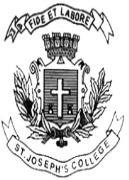 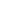  ST. JOSEPH’S COLLEGE (AUTONOMOUS), BENGALURU-27M.S.W - IV SEMESTERSEMESTER EXAMINATION: APRIL 2023(Examination conducted in May-2023)SWDS0521- MEDICAL SOCIAL WORK(For current batch students only)ime- 2 ½ hrs		                                     	                    	    Max Marks-70This question paper contains ONE printed page and THREE partsPart - AAnswer any FIVE questions.							5 x 5 = 25	What is Medical Social Work? What are the basic indicators of health? Explain the Concept of Disability and Rehabilitation. What are the major health issues faced by women in connection to reproductive system? What is an Alma Ata declaration initiative in India? Explain health activism. How does this help in creating awareness?  What is the importance of  Case Conference in medical social work? PART - BAnswer any THREE questions. 						        3 X 10 = 30What is Diabetes? What are the possible health solutions to this major health issue? Explain the role of a Medical Social Worker in a hospital setting. What are some of the challenges faced by them? What are the emerging concerns in health care?    Explain any 5 common diseases related to respiratory system.  Increase in fertility clinics in India sends an alarm. What are the contributing factors?PART - CAnswer any ONE question. 						        1 X 15 = 15What are some of the major steps that need to be taken to enhance and strengthen the Public Health Care System in India?What are the major health challenges faced in India? What do you believe are the reasons and how can we overcome the same. Explain with suitable examples.